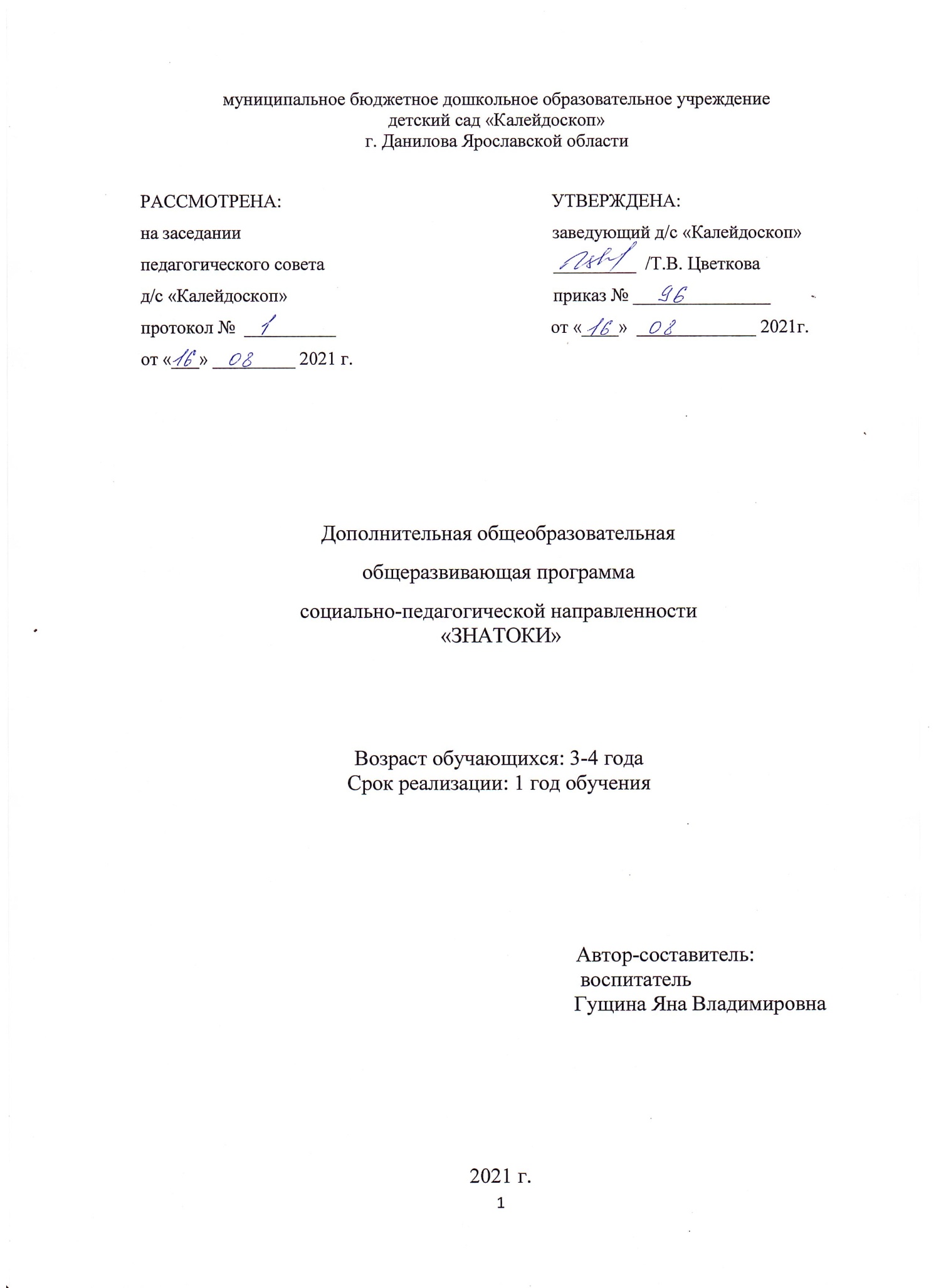 СодержаниеПояснительная запискаДошкольный возраст - самый благоприятный период для интенсивного развития физических и умственных функций детского организма, в том числе интеллектуального и математического развития. Навыки, умения, приобретённые в дошкольный период, служат фундаментом для получения знаний и развития способностей в старшем возрасте.  Одно из важнейших задач воспитания маленького ребенка – развитие его ума, формирование таких мыслительных умений и способностей, которые позволяют осваивать новое. Сегодня на смену жесткой учебно-дисциплинарной модели воспитания пришла личностно-ориентированная модель, основанная на бережном и чутком отношении к ребенку с учетом его индивидуальных возможностей, именно она легла в основу данной программы. Нормативно - правовой аспект. Дополнительная образовательная программа «Знатоки» составлена в соответствии с требованиями следующих нормативных документов:- Федеральный закон от 29.12.2012 г.  № 273- ФЗ "Об образовании в Российской Федерации" - Приказ Министерства образования и науки РФ № 1008 от 29.08.2013г. "Об утверждении Порядка организации и осуществления образовательной деятельности по дополнительным общеобразовательным программам". - Концепция развития дополнительного образования детей: Распоряжение правительства РФ от 4 сентября 2014г. № 1726-р.- Приказ Министерства образования и науки РФ № 09-3564 от 14.12.2015 г. "О внеурочной деятельности и реализации дополнительных общеобразовательных программ" (вместе с методическими рекомендациями по организации внеурочной деятельности и реализации дополнительных общеобразовательных программ).- Письмо Министерства образования и науки РФ № 09- 3242 от 18.11.2015г. "О направлении информации по проектированию дополнительных общеобразовательных общеразвивающих программ".- Постановление Главного государственного санитарного врача РФ от 04.07.2014 № 41 "Об утверждении СанПиН 2.4.4.3172-14 "Санитарно-эпидемиологические требования к устройству, содержанию и организации режима работы образовательных организаций дополнительного образования детей". Система дошкольного образования, как обозначено в Законе РФ «Об образовании», является первой ступенью в системе непрерывного образования, что предъявляет повышенные требования к качеству образования в ДОУ. Образовательная программа является нормативным документом, регламентирующим процесс перевода ДОУ из фактического состояния на качественно новый уровень развития. Детский сад – первая ступень общей системы образования, главной целью которой является всестороннее развитие ребенка. Большое значение для развития дошкольника имеет организация системы дополнительного образования в ДОУ, которое способно обеспечить переход от интересов детей к развитию их способностей. Развитие познавательной активности каждого ребенка представляется главной задачей современного дополнительного образования в ДОУ и качества образования в целом. Система дополнительного образования в ДОУ выступает как педагогическая структура, которая - максимально приспосабливается к запросам и потребностям детей и родителей (законных представителей), - обеспечивает психологический комфорт для всех воспитанников и личностную значимость воспитанников, - дает шанс каждому открыть себя как личность, - предоставляет воспитаннику возможность творческого развития по силам, интересам и в индивидуальном темпе. Ценность дополнительного образования состоит в том, что оно усиливает вариативную составляющую общего образования, способствует практическому приложению знаний и навыков, полученных в дошкольном образовательном учреждении, стимулирует познавательную мотивацию обучающихся. А главное – в условиях дополнительного образования дети могут развивать свой творческий потенциал, навыки адаптации к современному обществу и получать возможность полноценной организации свободного времени.   В нашем детском саду существует сочетание традиционного дошкольного образования с дополнительным образованием. Дополнительное образование имеет значительный педагогический потенциал и выступает как средство развития личности ребенка. Для системной и качественной реализации дополнительного образования в ДОУ создана целевая программа дополнительного образования. В программе отражены цели и задачи, направленные на развитие системы дополнительного образования в ДОУ, а также средства и механизмы, обеспечивающие их практическую реализацию. Конечным результатом реализации программы должна стать вариативная система дополнительного образования, которая будет создавать условия для свободного развития личности каждого воспитанника ДОУ.Направленность: социально-педагогическаяИсточником познания дошкольника является чувственный опыт. Следовательно, главное в этом возрасте – его обогащение, необходимое для полноценного восприятия окружающего мира, и в первую очередь –пополнение представлений о свойствах предметов. Развивая представления оцвете, форме, величине окружающих предметов, необходимо ознакомить детей с сенсорными эталонами. Сенсорное развитие ребенка, во-первых, имеет самостоятельное значение, так как обеспечивает получение первичныхзнаний и представлений об окружающем, и, во-вторых, является основой общего умственного развития.Еще одним средством умственного развития ребенка, его познавательных способностей является формирование элементарных математических представлений. В процессе оперирования различными группами предметов у ребенка формируется осознание понятия количества. Умение наблюдать, воспринимать группу предметов в целом и выделять ее отдельные части, замечать увеличение или уменьшение группы, - все это способствует формированию первых количественных представлений.В этот период жизни обогащается активный и пассивный словарь ребенка, развивается связная речь, отрабатывается звукопроизношение. Развитию речи способствует чтение, разучивание песенок и стихотворений.Огромное значение в развитии устной и в будущем письменной речи ребенка имеет развитие ручной и пальцевой моторики. Все это заставляет обратить особое внимание на предоставление малышу условий для развития его сенсорной моторики, особенно мускулатуры рук и тонких движений пальцев.Задачей умственного развития является формирование памяти, внимания, мышления. У детей психические процессы лучше формируются в игровой деятельности. Перед педагогом стоит задача – предоставить каждому ребенку возможность радостного и содержательного проживания периода дошкольного детства.Практическая значимость заключается в разработке и реализации программы по стимулированию раннего интеллектуального развития детей. Интеллектуальное развитие детей направленно на развитие умственных способностей ребенка в процессе различных дошкольных видов деятельности.Ведущей деятельностью у дошкольников является игра. Поэтому занятия, по сути, являются игровым процессом, в ходе которого дети исследуют проблемные ситуации, выявляют существенные признаки и отношения, соревнуются, делают «открытия». В ходе игр и осуществляется личностно-ориентированное взаимодействие взрослого с ребенком (педагог-ребенок, родитель-ребенок, педагог-родитель) и детей между собой, их общение в парах, в группах.Занимательные задачи, игры на составление фигур, головоломки способствуют становлению и развитию таких качеств личности, как: целенаправленность, настойчивость, самостоятельность (умение анализировать поставленную задачу, обдумывать пути, способы ее решения, планировать свои действия, осуществлять постоянный контроль за ними и соотносить их с условием, оценивать полученный результат). Выполнение практических действий с использованием занимательного материала вырабатывает у детей умение воспринимать познавательные задачи, находить для них новые способы решения. Дети начинают осознавать, что в каждой из занимательных задач заключена какая-либо хитрость, выдумка, забава. Найти, разгадать ее невозможно без сосредоточенности, напряженного обдумывания, постоянного сопоставления цели с полученнымрезультатом.Раннее развитие ребенка позволяет приобщать ребенка к игровому взаимодействию, обогащать ее математические представления, интеллектуально развивать дошкольника. Занятия по раннему интеллектуальному проводятся на основе разработанных конспектов в занимательной игровой форме, что не утомляет ребёнка и способствует лучшему запоминанию математических понятий. Во время занятия максимально реализуется ситуация успеха, следовательно, деятельность проходит естественно, не возникает психического напряжения.Сюжет занятий и специально подобранные задания способствуют развитию психических процессов (внимания, памяти, мышления), мотивируют деятельность ребёнка и направляют его мыслительную активность на поиск способов решения поставленных задач. В ходе занятий используются загадки математического содержания, которые оказывают неоценимую помощь в развитии самостоятельного мышления, умения доказывать правильность суждений, владения умственными операциями (анализ, синтез, сравнение, обобщение). Развивая умственные способности детей, логическое мышление, умение рассуждать, отстаивать своё мнение, способность логично и обстоятельно выдвигать свои идеи, стремиться к тому, чтобы каждый ребёнок, посещающий детский сад, в дальнейшем мог стать интересным, грамотным человеком, личностью. На занятиях раннего интеллектуального развития используются: интеллектуальные тренажеры, комплекс игр и заданий на развитие логического мышления, внимания, памяти, речи и мелкой моторики.Одна из важных задач программы – развитие умственных способностей, формирование таких мыслительных умений и способностей, которые позволяют легко освоить новое. Развитие начал логического мышления относится к числу важнейших задач, которые стоят при подготовке в школу и последующему обучению. Ребенок с достаточно высоким уровнем развития логического мышления не будет испытывать затруднения в ходе освоения более абстрактного учебного содержания, более успешно устанавливает связи, зависимости, закономерности, не просто запоминает, а понимает содержание, что позволит ему более успешно освоить учебный материал.Интеллект — это система умственных способностей человека, выраженная в его умениях, деятельности. Чем выше интеллект, тем богаче, полнее восприятие мира, тем больше возможностей для самореализации, обучения. Интеллектуальное развитие ребенка — это комплексное сенсорных способностей (восприятие) познавательных способностей (мышление, внимание, логика) и творческих качеств, его способностей к саморазвитию (воображение) с учетом возрастных особенностей психического развития детей. Чтобы ребенок умнел, нужна постоянная тренировка, целенаправленная работа взрослых. И начинать эту работу надо, пока он совсем маленький. Наша задача - развивать эти способности, дать возможность маленькому человеку познавать мир на каждом этапе его взросления.Математическое развитие — это формирование системы знаний, умений и навыков в соответствии с психологическими особенностями детей каждой возрастной группы. Процесс математического развития непрерывно связано с развитием его познавательной деятельности. В процессе математического развития происходит общее интеллектуальное речевое развитие ребенка (аргументированной и доказательной речи, обогащения словаря).Основные цели программы 1. Всестороннее развитие ребенка. 2. Развитие интеллектуальных способностей детей. 3. Формирование элементарных математических представлений.Задачи:Развивающие: Развитие мышления, памяти, внимания. Развитие графических навыков, мелкой моторики.  Развитие речи, умения аргументировать свои высказывания строить простейшие умозаключения.  Гармоничное развитие психофизических качеств ребенка.Обучающие: Формирование приемов умственных действий: анализ, синтез, обобщение, классификация, аналогия.  Расширение словарного запаса и общего кругозора детей.  Развитие наблюдательности, творческое начало. Воспитательные: Выработка умения целенаправленно владеть волевыми усилиями, устанавливать правильные отношения со сверстниками и взрослыми, видеть себя глазами окружающих.  Взаимодействие с семьей, направленное на целостность психического физического, умственного и духовного развития личности ребенка.Интеллектуальное развитие (память, логика, внимание):- Развитие познавательного интереса, внутренней потребности, побуждения детей к интеллектуальной деятельности - Дать детям возможность почувствовать радость познания, радость от получения новых знаний, иначе говоря, дать детям знания с радостью, привить вкус к учению. - Увеличить объем логического мышления, восприятия, внимания и памяти (зрительной и слуховой) - Формировать мыслительные операций путем сравнения, соотношения, обобщения, классификации, анализа и синтеза предметов и понятий. - Активное развитие мелкой моторики, объема и концентрации внимания, геометрического, логического, абстрактного, творческого мышления; тренировка зрительно и смысловой памяти; формирование умения принимать решения.Познавательное (математическое) развитие: - Формировать общие представления о множестве: умение группировать множества по заданным основаниям, видеть составные части множества, в которых предметы отличаются определенными признаками. - Устанавливать отношения между отдельными частями множества, а также целым множеством и каждой частью на основе счета, составления пар предметов и соединения предметов стрелками. - Познакомить с цифрами от 1 до 5 и умение соотносить число с количеством. - Различать форму предметов. - Упорядочивать предметы по размерам, классифицировать, группировать по цвету, форме, размерам. - Учить распознавать фигуры независимо от их пространственного положения, изображать, располагать на плоскости, фигуры из частей и разбивать на части, конструировать фигуры по словесному описанию и перечислению их характерных свойств. - Анализировать форму предметов в целом и отдельных их частей; воссоздавать сложные по форме предметы из отдельных частей по контурным образцам, по описанию, представлению. - Развитие пространственной ориентировки. - Учить «читать» простейшую графическую информацию, обозначающую пространственные отношения объектов и направление их движения в пространстве: слева направо, справа налево, снизу вверх, сверху вниз; самостоятельно передвигаться в пространстве, ориентируясь на условные обозначения (знаки и символы). - Развитие ориентировки во времени. - Учить пользоваться в речи словами-понятиями: сначала, потом, до, после, раньше, позже, в одно и то же время). - Устанавливать соотношение целого и части, размера частей; находить части целого и целое по известным частям.Речевое развитие: - Владение речью как средством общения. - Обогащение активного словаря. - Развитие связной, грамматически правильной диалогической и монологической речи. - Развитие речевого творчества. - Развитие звуковой и интонационной культуры речи, фонематического слуха.Социально – коммуникативное развитие:Присвоение норм и ценностей, принятых в обществе, включая моральные и нравственные ценности.Развитие общения и взаимодействия ребёнка со взрослыми и сверстниками.Становление самостоятельности, целенаправленности и саморегуляции собственных действий.Развитие социального и эмоционального интеллекта, эмоциональной отзывчивости, сопереживания.Формирование готовности к совместной деятельности.Принципы и подходы к реализации программы - принцип развивающего обучения, направленный на всестороннее развитие личности и индивидуальности ребенка; - принцип научной обоснованности и практической применимости; - принцип интеграции содержания дошкольного образования в соответствии с возрастными возможностями и особенностями детей, спецификой и возможностями образовательных областей (познание, коммуникация, социализация); - комплексно-тематический принцип построения образовательного процесса; - принцип систематичности и последовательности изучаемых тем; - принцип доступности - характер и объем заданий соответствует уровню развития и подготовленности детей; - принцип наглядности - использование в играх и упражнениях наглядного материала; - принцип учета возрастных и индивидуальных особенностей детей.4. Основные направления и содержание деятельностиВедущая деятельность в раннем возрасте – предметная. Ведущая психическая функция - восприятие.Приемы работы: Игры дидактические (расширение кругозора, познавательная деятельность, формирование определенных умений и навыков, необходимых в практической деятельности, развитие трудовых навыков). Логические и познавательные задания и упражнения (развитие внимания, памяти, речи, мышления, воображения, фантазий).  Действия с цифровыми карточками, числами и геометрическими фигурами. Подвижные. Задания с математическим содержанием, воспитывающие у детей познавательный интерес, способность к исследовательскому, творческому поиску. Развивающие игры М. Монтессори. Развивающие игры В. Воскобовича, которые имеют ряд отличий от других игр: - Многофункциональность (одна игра решает несколько образовательных задач). Ребенок осваивает цифры, узнает и запоминает цвет и форму, учиться ориентироваться в пространстве, тренирует мелкую моторику рук, совершенствует речь, мышление, внимание, память, воображение. - Вариативность (игровые задания можно корректировать, придумывать свои). - Сказочность (во всех играх присутствуют сказочные персонажи). Логические блоки Дьенеша. Включают в себя специально разработанные игры и упражнения с блоками, помогающие детям овладевать различными мыслительными умениями. Палочки Кюизенера включают в себя специально разработанные игры и упражнения, позволяющие развивать у дошкольников представление о числе на основе счета и измерения. Развивающие кубики Никитина (Развивают самостоятельность, стремление к созданию нового, тренировка логического и абстрактного мышления).Неотъемлемым элементом каждого занятия являются пальчиковые игры. Включение упражнений на развитие пальцевой моторики в деятельность играет положительную роль в обучении детей. Это позволяет: -регулярно стимулировать действие речевых зон коры головного мозга, что положительно сказывается на развитии речи детей; -совершенствовать внимание и память – психические процессы тесно связаны с речью;-вызывать у детей интерес и яркий эмоциональный настрой.Формы организации занятии:Основная форма работы - обучающие и развивающие занятия в подгруппах.Дополнительная форма работы - консультации педагога с родителями, выполнение домашних заданий.Этапы реализации программыПрограмма рассчитана на 1 годЗанятия проводятся 1 раз в неделю, продолжительностью 15-20 мин.Темы занятий построены в определённой системе, учитывающей возрастные особенности детей. Методы:Наглядные методы обучения: это такие методы обучения, при котором усвоение учебного материала в процессе обучения зависит от применения наглядных пособий и технических средств. Наблюдение; Рассматривание картин  Разнообразные упражнения Практические методы: К группе практических методов относятся: Упражнения  Игровой метод  Моделирование  Создание и решение проблемных ситуаций Словесные методы: Рассказ педагога  Основная задача этого метода – создать у детей яркие и точные представления о событиях или явлениях.  Рассказы детей. Этот метод направлен на совершенствование знаний и умственно-речевых умений детей.  Беседы. Беседы применяются для уточнения, коррекции знаний, их обобщения и систематизации.Общая структура ООД (занятия): Занятие включает в себя 3 этапа:1. Организация детей;     Вводная часть 3. Основная часть 4. Заключительная часть     Окончание занятия   1. Вводная, вступительная часть- Приветствие - Речевая или пальчиковая гимнастика - Организация детского внимания: разминка пальцев рук с речевым сопровождением; словесная дидактическая игра;    2. Основная часть Развитие познавательных процессов: мышления, памяти, внимания, мелкой моторики рук. Задания, игры и упражнения, с обязательной физкультминуткой между ними или в середине. Игровое освоение основных интеллектуальных и математических знаний и умений, объединенных общими задачами и темой.Заключительная часть. Предлагается любая практическая работа на закрепление полученной информации, знаний, умений и навыков. Самостоятельная работа с дидактическим материалом. Итог. Краткий анализ – оценка - занятия. Подведение итога (анализ вместе с детьми выполненных работ, сравнение работы с дидактическими задачами, поощрение, психологическая поддержка детей, их творческой инициативы).Планируемые результаты 	Ожидаемые результаты работы ориентированы не только на развитие умственных возможностей и способностей детей, но и на формирование отдельных математических представлений и понятий, чувство уверенности в своих знаниях, интереса к познанию, стремление к преодолению трудностей, интеллектуальному удовлетворению. Реализация программы предполагает овладение детьми определенным уровнем знаний и умений: 1. Повышение интеллектуального уровня развития детей. 2.Умение анализировать. Возрастные особенности детей Младший возраст 3-4 годаПредполагается, что при условии успешного усвоения программы дошкольники будут знать и уметь: Познавательное (математическое) развитие- 6 основных цветов.- Счет до 5. Соотношение числа с количеством предметов.- Признаки и свойства окружающих предметов.- Фигуры: круг, квадрат, прямоугольник, овал, треугольник.- Различает большие и маленькие предметы. - Различать правую и левую руку.- Понятия «высокий» и «низкий», «широкий» и «узкий».- Знать и пользоваться понятиями: слева, справа, внизу, вверху, над, под, за. Интеллектуальное развитие (память, мышление, логика, внимание). - Находить лишний предмет и объяснять почему он сделал такой выбор.- Собрать картинку из 4 частей.- Запоминать какую-либо деталь или признак предмета. - Найти на рисунке парные предметы.- Запоминать 3-4 слова или 3-4 картинки.- Различать предметы, найти в них одинаковые или отличительные признаки. - Подбирать самостоятельно вкладыши.Речевое развитие - Формирует простые предложения, постепенно переходит к сложным (из 5-6 слов). - Знать названия основных действий людей и животных (лежит, сидит, и т. д.).- Умеет повторять за взрослым детские считалки. - Уметь называть по одному признаку каждого предмета.7.Список используемой литературы: В. Колесникова «Развитие математического мышления у детей 5- 7лет.».  А. Носова, Р. Л. Непомнящая «Логика и математика для дошкольников». Н. Панова «Дидактические игры – занятия в ДОУ».  В. Белошистая «Занятия по развитию математических способностей детей 5-6 лет». Г. Петерсон, Н. П. Холина. «Раз – ступенька, два – ступенькаВ. Бондаревская «Теория и практика личностно-ориентированного образования» Г. Яфаева «Развитие интеллектуальных способностей старших дошкольников» В. Соловьева «Математика и логика для дошкольников»Список литературы, рекомендуемый для детей и взрослых: Л. Г. Петерсон, Н. П. Холина. «Раз – ступенька, два – ступенька. Е. В. Соловьева «Математика и логика для дошкольников». Т. И. Ерофеева «Дошкольник изучает математику.Е. А. Носова, Р. Л. Непомнящая «Логика и математика для дошкольников.Нина Никитина «Учимся правильно считать». От 5 до 108. Тематическое планированиеПрогнозируемые результаты    Реализация программы «Знатоки» предполагает овладение детьми определенным уровнем знаний и умений. В результате по окончанию обучения дети должны:ЗНАТЬ:Цифры от 1 до 10; знаки «+», «-», «=»,Как разделить круг, квадрат на две и четыре равные части.Количественный и порядковый счет, прямой и обратный счет.Название и последовательность дней недели, месяцев, времен года.Называть свое имя и фамилию. Называть имя и фамилию своих  родителей.Знать название своего города. Знать название столицы Родины. Знать название нашей планеты.Называть явления природы.УМЕТЬ:Выполнять задания, не отвлекаясь.Находить несколько отличий между предметами и между двумя рисунками.Копировать узор или движение.Запоминать несколько картинок.Рассказывать по памяти рассказы, сказки, стихи, содержание картинок.Определять последовательность событий по картинкам.Находить и объяснять отличия между предметами и явлениями.Уметь конструировать по образцу.Выполнять аппликации на бумаге.Штриховать рисунки, не выходя за их контуры. Аккуратно раскрашивать сложные рисунки.Ориентироваться на листе бумаги.Составлять рассказы по одной картинке, по серии картинок.Ориентироваться в окружающем пространстве, устанавливать последовательность событий, способность рассуждать и давать причинные объяснения.Проявлять устойчивый интерес к различным видам деятельности.месяцнеделятемазадачиоборудованиесентябрь4Игры. Цвет. Игра: «Угадай, чей голос». «Назови цвет предмета»Выявление простейших представлений у детей, умение различать предметы по цвету, форме расположению. Развитие речи, внимание, наблюдательность.Животные, например лягушка (большая и маленькая), или карточки.сентябрь5Размер. Понятия «Большой Маленький»Формировать у детей представлений о размере, цвете предметов. Развитие внимания наблюдательности, мелкой моторики рук.1.Мягкие игрушки: медведи (большой, маленький).2. Мяч. 3.Музыкальное сопровождение – для игры.октябрь1Игра «Фигурки спрятались»Развивать наблюдательность, память, речь.Игрушки (петух, курица, собака, кошка, мышка, корова), картинкис изображением этих игрушек.октябрь2Круг. Понятия «Большой Маленький»Закрепить представление о величине. Познакомить с геометрической фигурой «Круг»Кукольный  театр «Колобок»октябрь3Круг. Понятия «Один много»Закрепить свойства «круга». Развивать речь, мелкую моторику- демонстрационный материал; – картинки с изображением предметов круглой формы, два больших деревянных круга, деревянные и пластиковые круги и квадраты различных размеров;- заранее приготовленные схематичные изображения с яблоней, на которой изображены яблоки в виде нескольких кругов и ёжиком, у которого на спинке обозначен пунктирный круг – место для приклеивания цветного круга (яблока);- красные кружки из цветной бумаги для наклеивания.4Один - много. Игры на тренажере.Совершенствовать умение находить много предметов и один. Развивать внимание, мелкую моторику.2 (3) составная матрешканоябрь1Цвет. Игра «Что пропало»Закреплять цвет. Развивать память, внимание.3-4 крышки с картинкаминоябрь2Точка. Линия. Круг.Закрепить знания о круге. Познакомить с линией, точкой. Развивать внимание, мелкую моторику.Демонстрационный - картинка с изображением птиц, клюющих зерна, звездного неба, луга с цветами-точками, реки, дороги.Раздаточный- несколько чистых листов бумаги, цветные карандаши, нитка, палочки, ленточки, полоски бумаги, линейка, немного гороха или пшена.ноябрь3Игра «Кто, где живет»Познакомить с домашними и дикими животными. Развивать внимание, речь, кругозор.Карточки,  изображающие диких и сельскохозяйственных животных, птиц, рыбок, насекомых (можно взять из детского лото), а также картинки, изображающие места и территории обитания всех этих живых существ.ноябрь4Цифра и число 1. Игра «Запоминай-ка».Познакомить с наглядным изображением цифры 1. Учить соотносить число с количеством. Развивать внимание, память, речь.Карточки и муляжи с изображением букв, цифр, животных, овощей, геометрических фигур и т.п., белые листы бумаги, малярный скотч.декабрь1Счет до 5. Цифра 1.Научить считать до 5. Закрепить цифру 1. Развивать мышление, вниманиеКарточки и муляжи с изображением букв, цифр, животных, овощей, геометрических фигур и т.п., белые листы бумаги, малярный скотч.2Признаки предметов. Запоминание словУчить выделять основные признаки предметов. Развивать память, мелкую моторику рук, закреплять знания о цвете.Игрушки: Сорока и Медведьмедведь, заяц и слон. Либо изображения.3Счет от 1-5. Логический ряд.Закрепит счет до 5, закреплять знания о величине. Развивать логику, мелкую моторику, внимание, речь.Элементы, сшитые из фетра и два вида прищепок4Счет 1-5. КвадратЗакрепить навыки счета. Познакомить с геометрической фигурой «Квадрат». Развивать память, вниманиеФигуры: квадрат и кругДва домика квадратной и круглой формы.Нитка.январь1Ориентировка в пространстве «Слева - справа».Учить ориентироваться в пространстве. Формировать понятия левый-правый»  Демонстрационный – картинки: ёлка, рябина, заяц, белка, лиса, волк, медведь, ёжик.   Раздаточный – геометрические фигуры: красный круг, синий треугольник (пластмассовые), зеленый квадрат, желтый овал (бумажные).январь2Счет 1-5. Цифра и число 2.Закрепить цифру и число 1. Познакомить с цифрой и числом 2. Учить соотносить число с количеством. Развивать память, внимание, мелкую моторикуянварь3Счет 1-5. Круг. КвадратЗакрепить счет 1- 5, геометрические фигуры. Развивать речь, внимание, наблюдательность.февраль1Свойства предметов.Формировать у детей представления о размере, цвете предметов. Развитие внимания наблюдательности, мелкой моторики рукПуговицы разных размеров и цвета.2Объединение предметов в группы по общему признаку. Сравнение групп предметовФормировать умение объединять и сравнивать предметы в группы по определенным признакам. Развивать наблюдательность, память, речь.Игрушка: мышка.Геометрические фигуры.3Ориентировка в пространстве «слева справа», «внизу вверху»Закрепить счет 1-5Цифры 1 и 2. Формировать умение различать «слева-справа», «внизу-вверху». Развивать речь, внимание. Мяч 4«Столько же, больше меньше»Формировать умение сравнивать количество предметов путем составления пар. Закрепить счетные навыки. Развивать речь, мелкую моторику.Демонстрационный: карточки на нахождение лишнего предмета.Раздаточный: карточки с изображением одного и нескольких предметов.март1Классификация.Совершенствовать умение классифицировать фигуры по 3 признакам: цвет, форма, размер. Развивать внимание, мелкую моторику.1.Набор блоков Дьенеша в пластиковой корзинке.2.Комплект карточек с символами цвета, величины и формы.3.Игрушки небольшого размера: мишка, зайчик, поросенок и котенок.2Число и цифра 3.Познакомить с наглядным изображением цифры 3. Учить соотносить число с количеством. Развивать речь, внимание, мелкую моторикуМагниты, видеоигра «тетушка Сова», модели монет 1 и 2 рубля, геометрические фигуры.3Перенесение. ТреугольникЗакрепить знания о круге и квадрате. Познакомить с треугольником. Развивать внимание, мелкую моторику, образное мышлениеФланелеграфГеометрические фигуры карандаши4Пространственная ориентировка «над под»Закрепить знание цифр и умение соотносить число с количеством. Формировать пространственную ориентировку. Развивать внимание, речь, кругозорСказочный персонаж Лесовичок, сундучок с цифрой 4; белка с грибами; заяц с морковкой; тетрадь по математике; 2 ручки; цветные карандаши; простой карандаш5Логический ряд. Фигуры из счетных палочек.Учить выкладывать рисунок из палочек. Развивать логическое мышление, внимание, память, речь.Палочки Кюизенераапрель1МнемотехникаЗакрепить цифру 3. Формировать умение запоминать картинки. Развивать память, мышление, внимание.Мнемо квадратыапрель2Пространственные отношения «шире уже»Познакомить с понятиями «широкий-узкий». Развивать память, мелкую моторику. РукПолоски одинаковой длины, но разные по цвету и размеру, карандаши, ленты разного цвета и ширины.апрель3Воспроизведение. Цифра и число 4.Познакомить с цифрой и числом 4. Учить воспроизводить рисунок 2 по образцу и по памяти. Развивать логику, мелкую моторику, внимание, речь.Мягкие игрушки: «Три медведя и Маша», кукольная посуда, чашки-заготовки, цифры, карандаши.апрель4Конфигурация Запоминание слов.Учить составлять различные конфигурации. Развивать память, внимание.6—7 мелких предметов различной фактуры: кусочек меха, кисточку, стеклянный флакон, бусы, вату и т.д. май1Геометрические фигуры. Овал.Познакомить с «овалом». Закрепить геометрические фигуры. Развивать речь, внимание, мелкую моторику.поднос, 5 овалов, 4 прямоугольника, карточка с двумя полосками.май2ВоспроизведениеУчить воспроизводить по памяти рисунок. Закрепить понятие «слева - справа». Развивать внимание, логику, мелкую моторикуДемонстрационный: игрушка «Заяц», корзинка, берёза, макет, письмо.Раздаточный:Вырезанные из картона конфеты одинакового размера желтого и красного цвета.3Конфигурация. Запоминание слов.Учить составлять различные конфигурации. Развивать память, внимание, образное мышление.4Логический рядЗакрепить счет, цифры. Развивать логическое мышление, память, мелкую моторикуПлакаты с героями сказок.